Mood ChartFill in a mood chart for 4 weeks beginning from today. write the date on the left side tick the mood write down a key word/phrase that influenced your mood that day (e. g. too much homework, news: end of lockdown, I went running, etc.) We can plot your results in about 4 weeks when we are back in school (see picture below). It is important that you track your mood and movement every day to have solid results. Movement Chart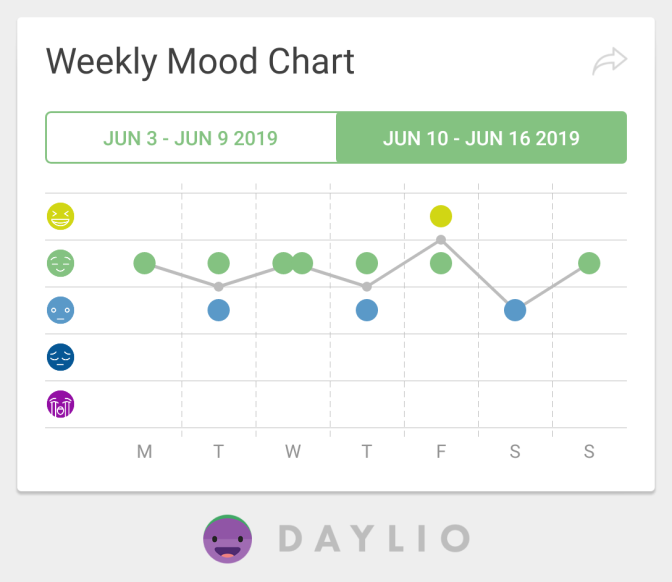 12345KeywordDate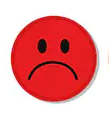 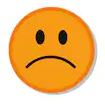 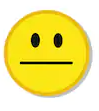 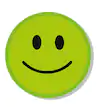 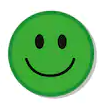 1.2.2021.+Netflix2.2.2021.+Video games3.2.2021.+Hanged out with friends4.2.2021.+           Productive day5.2.2021.+Busy day6.2.2021.+Boring day7.2.2021. +         Had too much work8.2.2021.+Family9.2.2021.+Video games10.2.2021. +         Lazy day11.2.2021.+Hanged out with friends12.2.2021. +     Friend's birthday13.2.2021.+Productive day14.2.2021.+Reading books15.2.2021.+School16.2.2021.+Had too much work17.2.2021.+Math exam18.2.2021.+Fun day19.2.2021.     +      Hanged out with friends20.2.2021.    +Hanged out with friend21.2.2021.+Studying DateType of Movement (e.g. running, Yoga, dancing, etc.)Length (e.g. 30 mins) 1.2.2021.Watching shows on NetflixWhole afternoon2.2.2021.Playing video games with friends3 hours3.2.2021.Hanging out with friends5 hours4.2.2021.Running 1 hour5.2.2021.Studying2 hours6.2.2021.SleepingWhole afternoon7.2.2021.Studying3 hours8.2.2021.Hanged out with familyWhole afternoon9.2.2021.Playing video games with friends3 hours10.2.2021.Watching shows4 hours11.2.2021.Hanged out with friends5 hours12.2.2021.Surprised a friend for birthday2 hours13.2.2021. Exercising2 hours14.2.2021.Reading books3 hours15.2.2021.Was in school6 hours16.2.2021.Studying3 hours17.2.2021.Had a math exam45 mins18.2.2021. Went cycling2 hours19.2.2021. Hanged out with friends5 hours20.2.2021.Hanged out with friends5 hours21.2.2021.Doing homeworks4 hours